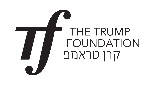 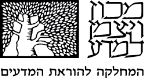 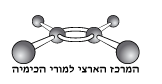 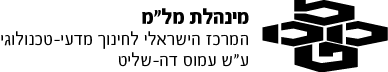 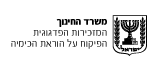 مبنى وترابط - انصهارالأسئلة  والتعليمات في هذه المهمة مكتوبة بصيغة المذكّر وهي موجّهة للبنات والبنين على حدٍّ سواء.	SiO2 هو مادّة ذرية.  CO2 هو مادّة جزيئية.لماذا درجة حرارة انصهار SiO2 أعلى من درجة حرارة انصهار CO2؟1.	CO2 هو غاز،  أمّا SiO2   فهو صلب.2.	جزيء SiO2 أكبر من جزيء CO2.3.	عندما ينصهر SiO2  تتفكك روابط كوفلنتية، أمّا في  CO2 يتفكك التأثير المتبادل لڤان در ڤالس.  4.	الرابط Si=O  أقوى من الرابط C=O.كيف واجهت هذه المهمة؟عمل ممتع!12345كان صعبًا بالنسبة ليكان سهلًا بالنسبة لي